Межгосударственный стандарт ГОСТ 30974-2002
"Соединения угловые деревянных брусчатых и бревенчатых малоэтажных зданий. Классификация, конструкции, размеры"
(введен в действие постановлением Госстроя РФ от 2 сентября 2002 г. N 120)Corner joins of wooden low rise buildings of bars and logs, structures, dimensionsДата введения 2003-03-01  1 Область применения                                                     2 Нормативные ссылки                                                     3 Классификация и обозначения                                            4 Конструкции и размеры                                                  Приложение А. Типовые профили брусчатых и бревенчатых элементов          Приложение Б. Соединения брусчатых и бревенчатых элементов по длине      Приложение В. Сведения о разработчиках стандарта                       1 Область примененияНастоящий стандарт распространяется на угловые и Т-образные соединения брусчатых и бревенчатых стен малоэтажных зданий различного назначения (далее - угловые соединения).Требования стандарта распространяются на угловые соединения заводского (например, угловые соединения типовых деревянных домов, бань и др.) и построечного изготовления (в том числе при реставрационных работах). В стандарте приведены также конструкции соединений брусьев и бревен по длине.Требования стандарта являются рекомендуемыми.Стандарт может быть использован для целей сертификации.2 Нормативные ссылкиГОСТ 2292-88 Лесоматериалы круглые. Маркировка, сортировка, транспортирование, методы измерения и приемкаГОСТ 6782.1-75 Пилопродукция из древесины хвойных пород. Величина усушкиГОСТ 6782.2-75 Пилопродукция из древесины лиственных пород. Величина усушкиГОСТ 9462-88 Лесоматериалы круглые лиственных пород. Технические условияГОСТ 9463-88 Лесоматериалы круглые хвойных пород. Технические условияГОСТ 11047-90 Детали и изделия деревянные для малоэтажных жилых и общественных зданий. Технические условияГОСТ 26433.0-85 Система обеспечения точности геометрических параметров в строительстве. Правила выполнения измерений. Общие положенияГОСТ 26433.1-89 Система обеспечения точности геометрических параметров в строительстве. Правила выполнения измерений. Элементы заводского изготовленияГОСТ 26433.2-94 Система обеспечения точности геометрических параметров в строительстве. Правила выполнения измерений параметров зданий и сооружений3 Классификация и обозначения3.1 Угловые соединения классифицируют по виду соединяемых стеновых элементов, а также по видам и типам конструктивных решений.3.2 По виду соединяемых стеновых элементов угловые соединения подразделяют на:соединения круглых лесоматериалов (окоренных бревен) - К;соединения оцилиндрованных (профилированных) бревен - Ц;соединения двухкантных брусьев - Б2;соединения трехкантных брусьев - Б3;соединения четырехкантных брусьев - Б4.3.3 По видам конструктивных решений угловые соединения подразделяют на:соединения с остатком;соединения без остатка;соединения встык;Т-образные соединения стен и простенков.3.4 По типам конструкций угловые соединения подразделяют на предназначенные:для бревенчатых стен с соединением с остатком:- соединение в "чашку" - Ч;- соединение в "обло" (с замочным пазом) - О;для бревенчатых и брусчатых стен с соединением без остатка:- соединение в "лапу" - Л;для брусчатых стен с соединением "встык":- соединение угла на шпонках - ВШ;- соединение угла с коренным шипом - ВК;- для брусчатых стен с соединением с остатком:- соединение в "обло" (с замочным пазом) - О;для Т-образных соединений стен и простенков:- соединение в "обло" (с замочным пазом) - ТО;- соединение в "чашку" - ТЧ;- соединение симметричным трапециевидным шипом - ТСТШ;- соединение прямоугольным трапециевидным шипом - ТПТШ;- соединение прямым пазом - ТПП .3.5 Примеры условного обозначения:К-Ч 24 ГОСТ 30974-2002 - угловое соединение круглых лесоматериалов в "чашку", толщина бревна - 24 см.Б4-О 18x14 ГОСТ 30974-2002 - угловое соединение четырехкантных брусьев в "обло" с размерами по толщине (высоте) - 180 мм, по ширине - 140 мм.4 Конструкции и размеры4.1 Конструкции и размеры угловых соединений устанавливают в проектной документации на строительство, а также в конструкторской и технологической документации. Примеры рекомендуемых типов и размеров угловых соединений приведены в таблице 1.4.2 Примеры основных типовых профилей брусчатых и бревенчатых элементов приведены в приложении А.Рекомендуемые размеры по толщине (диаметру) бревен - от 14 см и выше. Рекомендуемые размеры брусьев по толщине (высоте) и ширине - от 100 до 260 мм для стен и 80 - 220 мм для простенков с градацией 10 мм.Венцовые пазы брусьев и профилированных бревен могут иметь гребни, шпунты и канавки (в том числе под уплотнительные прокладки), предназначенные для повышения плотности и воздухонепроницаемости соединений.Брусья должны иметь фаски или скругления с наружной стороны для отвода дождевой воды. Размер фасок - 20x20 мм. Для брусьев толщиной менее 180 мм размер фасок допускается принимать 15x15 мм.4.3 При назначении размеров сечений брусьев следует учитывать припуски на величину усушки, определяемые в соответствии с ГОСТ 6782.1, ГОСТ 6782.2, и усадки, вызванной уплотнением материалов для заделки швов.4.4 Размеры толщины бревен принимают по ГОСТ 9463, ГОСТ 9462 с учетом требований ГОСТ 2292. Припуски на величину усушки бревен допускается принимать по размеру их диаметров (за вычетом размера высоты чашечного паза) с учетом требований ГОСТ 6782.1, ГОСТ 6782.2.4.5 Предельные отклонения размеров сечений фрезерованных клееных брусьев не должны превышать:по высоте +- 1,0 мм;по ширине +- 1,5 мм;другие размеры +- 1,0 мм.4.6 Геометрические размеры элементов и их соединений определяют с использованием методов, установленных в ГОСТ 26433.0 и ГОСТ 26433.1.4.7 Угловые и Т-образные соединения брусьев с коренным шипом и на шпонках укрепляют деревянными шкантами (нагелями) диаметром:- для элементов шириной до 140 мм - (20-25) мм;- для элементов шириной равной и более 140 мм - 30 мм.Шкант устанавливают в центр углового соединения. Отверстие под шкант должно быть равным диаметру шканта.Предельные отклонения диаметра шканта - (-0,5) мм.Предельные отклонения диаметра отверстия - +- 0,5 мм.Шканты изготавливают из древесины дуба, ясеня, лиственницы, сосны, березы. Влажность древесины шкантов должна быть на 2-3% ниже влажности древесины элементов стен.4.8 Отклонения от отвесной линии соединений по высоте стены не должны превышать величин, рекомендованных ГОСТ 26433.2. При измерении отклонения от отвесной линии угловых соединений, а также их угловых размеров следует пользоваться правилами измерений по ГОСТ 26433.2 и ГОСТ 26433.1.4.9 В местах сопряжения элементов следует предусматривать зазоры для установки изоляционных прокладок, компенсирующих изменения линейных размеров элементов стен от их усадки и усушки. В качестве изоляционных прокладок следует применять ленточные эластомерные и полимерные материалы, паклю, пенные утеплители-герметики, а также силиконовые (и аналогичные им) герметики по стандартам и техническим условиям, утвержденным в установленном порядке.4.10 Нормы ограничения пороков, порода и влажность древесины, требования к защитной обработке и клеевым соединениям, а также другие характеристики элементов стен должны отвечать требованиям ГОСТ 11047, конструкторской документации и условиям договора на поставку4.11 Примеры соединений брусчатых и бревенчатых элементов по длине приведены в приложении Б. Соединения по длине могут быть усилены металлическими шиповыми пластинами, пластинами на гвоздях и др. В Т-образных соединениях брусчатых и бревенчатых элементов допускается производить их соединение по длине в месте замка. Соединение, как правило, должно быть невидимым. Сухие бревна и брусья допускается соединять по длине при помощи зубчатого клеевого соединения, размеры которого приводят в конструкторской документации.4.12 Элементы стен и простенков могут быть соединены по высоте при помощи винтовых тяг (компенсаторов). При этом конструкции тяг и размеры отверстий должны быть указаны в проектной и конструкторской документации.Таблица 1 - Рекомендуемые типы и размеры угловых соединений┌───────────────────────────────────────────────────────────────────────┐│                       Тип соединения в "чашку"                        │├────────────────┬──────────────────────────────────────────────────────┤│Общий        вид│                                                      ││соединения      │                                                      │├────────────────┼──────────────────────────────────────────────────────┤│Элемент         │                                                      ││соединения      │                                                      │├────────────────┼──────────────────────────────────────────────────────┤│Соотношение     │                                                      ││размеров        │                                                      ││соединения      │                                                      │├────────────────┴──────────────────────────────────────────────────────┤│                        Тип соединения в "лапу"                        │├────────────────┬──────────────────────────────────────────────────────┤│Общий        вид│                                                      ││соединения      │                                                      │├────────────────┼──────────────────────────────────────────────────────┤│Элемент         │                                                      ││соединения      │                                                      │├────────────────┼──────────────────────────────────────────────────────┤│Схема   элемента│                                                      ││соединения      │                                                      │├────────────────┼─────────┬────────────────────────────────────────────┤│Размеры         │Диаметр, │                Размеры, мм                 ││соединений      │см       │                                            ││                │         ├──────────┬─────────┬───────┬───────┬───────┤│                │         │    a     │b        │c      │e      │f      ││                ├─────────┼──────────┼─────────┼───────┼───────┼───────┤│                │    14   │    99    │   74    │  49   │  49   │  25   ││                ├─────────┼──────────┼─────────┼───────┼───────┼───────┤│                │    16   │    113   │   85    │  57   │  57   │  28   ││                ├─────────┼──────────┼─────────┼───────┼───────┼───────┤│                │    18   │    127   │   95    │  64   │  64   │  32   ││                ├─────────┼──────────┼─────────┼───────┼───────┼───────┤│                │    20   │    141   │   106   │  71   │  71   │  35   ││                ├─────────┼──────────┼─────────┼───────┼───────┼───────┤│                │    22   │    156   │   117   │  78   │  78   │  39   ││                ├─────────┼──────────┼─────────┼───────┼───────┼───────┤│                │    24   │    170   │   127   │  85   │  85   │  42   ││                ├─────────┼──────────┼─────────┼───────┼───────┼───────┤│                │    26   │    184   │   138   │  92   │  92   │  46   ││                ├─────────┼──────────┼─────────┼───────┼───────┼───────┤│                │    28   │    198   │   148   │  99   │  99   │  49   ││                ├─────────┼──────────┼─────────┼───────┼───────┼───────┤│                │    30   │    212   │   159   │  106  │  106  │  53   ││                ├─────────┼──────────┼─────────┼───────┼───────┼───────┤│                │    32   │    226   │   170   │  113  │  113  │  57   ││                ├─────────┼──────────┼─────────┼───────┼───────┼───────┤│                │    34   │    240   │   180   │  120  │  120  │  60   ││                ├─────────┼──────────┼─────────┼───────┼───────┼───────┤│                │    36   │    255   │   191   │  127  │  127  │  64   │├────────────────┴─────────┴──────────┴─────────┴───────┴───────┴───────┤│                Тип соединения на прямоугольных шпонках                │├────────────────┬──────────────────────────────────────────────────────┤│Общий        вид│                                                      ││соединения      │                                                      │├────────────────┼──────────────────────────────────────────────────────┤│Элементы        │                                                      ││соединения      │                                                      │├────────────────┼──────────────────────────────────────────────────────┤│Соотношение     │                                                      ││размеров        │                                                      ││соединения      │                                                      │├────────────────┴──────────────────────────────────────────────────────┤│              Тип соединения на шпонках "ласточкин хвост"              │├────────────────┬──────────────────────────────────────────────────────┤│Общий        вид│                                                      ││соединения      │                                                      │├────────────────┼──────────────────────────────────────────────────────┤│Элементы        │                                                      ││соединения      │                                                      │├────────────────┼──────────────────────────────────────────────────────┤│Соотношение     │                                                      ││размеров        │                                                      ││соединения      │                                                      │├────────────────┴──────────────────────────────────────────────────────┤│                    Тип соединения с коренным шипом                    │├────────────────┬──────────────────────────────────────────────────────┤│Общий        вид│                                                      ││соединения      │                                                      │├────────────────┼──────────────────────────────────────────────────────┤│Элементы        │                                                      ││соединения      │                                                      │├────────────────┼──────────────────────────────────────────────────────┤│Соотношение     │                                                      ││размеров        │                                                      ││соединения      │                                                      │├────────────────┴──────────────────────────────────────────────────────┤│        Тип соединения в односторонний замочный паз (в "обло")         │├────────────────┬──────────────────────────────────────────────────────┤│Общий        вид│                                                      ││соединения      │                                                      │├────────────────┼──────────────────────────────────────────────────────┤│Элемент         │                                                      ││соединения      │                                                      │├────────────────┼──────────────────────────────────────────────────────┤│Размеры, мм     │                                                      │├────────────────┴──────────────────────────────────────────────────────┤│        Тип соединения в двухсторонний замочный паз (в "обло")         │├────────────────┬──────────────────────────────────────────────────────┤│Общий        вид│                                                      ││соединения      │                                                      │├────────────────┼──────────────────────────────────────────────────────┤│Элемент         │                                                      ││соединения      │                                                      │├────────────────┼──────────────────────────────────────────────────────┤│Соотношение     │                                                      ││размеров        │                                                      ││соединения      │                                                      │├────────────────┴──────────────────────────────────────────────────────┤│       Тип соединения в четырехсторонний замочный паз (в "обло")       │├────────────────┬──────────────────────────────────────────────────────┤│Общий        вид│                                                      ││соединения      │                                                      │├────────────────┼──────────────────────────────────────────────────────┤│Элемент         │                                                      ││соединения      │                                                      │├────────────────┼──────────────────────────────────────────────────────┤│Соотношение     │                                                      ││размеров        │                                                      ││соединения      │                                                      │├────────────────┴──────────────────────────────────────────────────────┤│       Тип соединения в четырехсторонний замочный паз (в "обло")       │├────────────────┬──────────────────────────────────────────────────────┤│Общий        вид│                                                      ││соединения      │                                                      │├────────────────┼──────────────────────────────────────────────────────┤│Элементы        │                                                      ││соединения      │                                                      │├────────────────┼──────────────────────────────────────────────────────┤│Размеры         │                                                      │├────────────────┴──────────────────────────────────────────────────────┤│      Тип соединения симметричным трапециевидным шипом (открытым       ││                            "сковороднем")                             │├────────────────┬──────────────────────────────────────────────────────┤│Общий        вид│                                                      ││соединения      │                                                      │├────────────────┼──────────────────────────────────────────────────────┤│Элементы        │                                                      ││соединения      │                                                      │├────────────────┼──────────────────────────────────────────────────────┤│Соотношение     │                                                      ││размеров        │                                                      ││соединения      │                                                      │├────────────────┴──────────────────────────────────────────────────────┤│      Тип соединения прямоугольным трапециевидным шипом (открытым      ││                          "полусковороднем")                           │├────────────────┬──────────────────────────────────────────────────────┤│Общий        вид│                                                      ││соединения      │                                                      │├────────────────┼──────────────────────────────────────────────────────┤│Элементы        │                                                      ││соединения      │                                                      │├────────────────┼──────────────────────────────────────────────────────┤│Соотношение     │                                                      ││размеров        │                                                      ││соединения      │                                                      │├────────────────┴──────────────────────────────────────────────────────┤│Тип соединения симметричным трапециевидным шипом (глухим "сковороднем")│├────────────────┬──────────────────────────────────────────────────────┤│Общий        вид│                                                      ││соединения      │                                                      │├────────────────┼──────────────────────────────────────────────────────┤│Элементы        │                                                      ││соединения      │                                                      │├────────────────┼──────────────────────────────────────────────────────┤│Соотношение     │                                                      ││размеров        │                                                      ││соединения      │                                                      │├────────────────┴──────────────────────────────────────────────────────┤│       Тип соединения прямоугольным трапециевидным шипом (глухим       ││                          "полусковороднем")                           │├────────────────┬──────────────────────────────────────────────────────┤│Общий        вид│                                                      ││соединения      │                                                      │├────────────────┼──────────────────────────────────────────────────────┤│Элементы        │                                                      ││соединения      │                                                      │├────────────────┼──────────────────────────────────────────────────────┤│Соотношение     │                                                      ││размеров        │                                                      ││соединения      │                                                      │└────────────────┴──────────────────────────────────────────────────────┘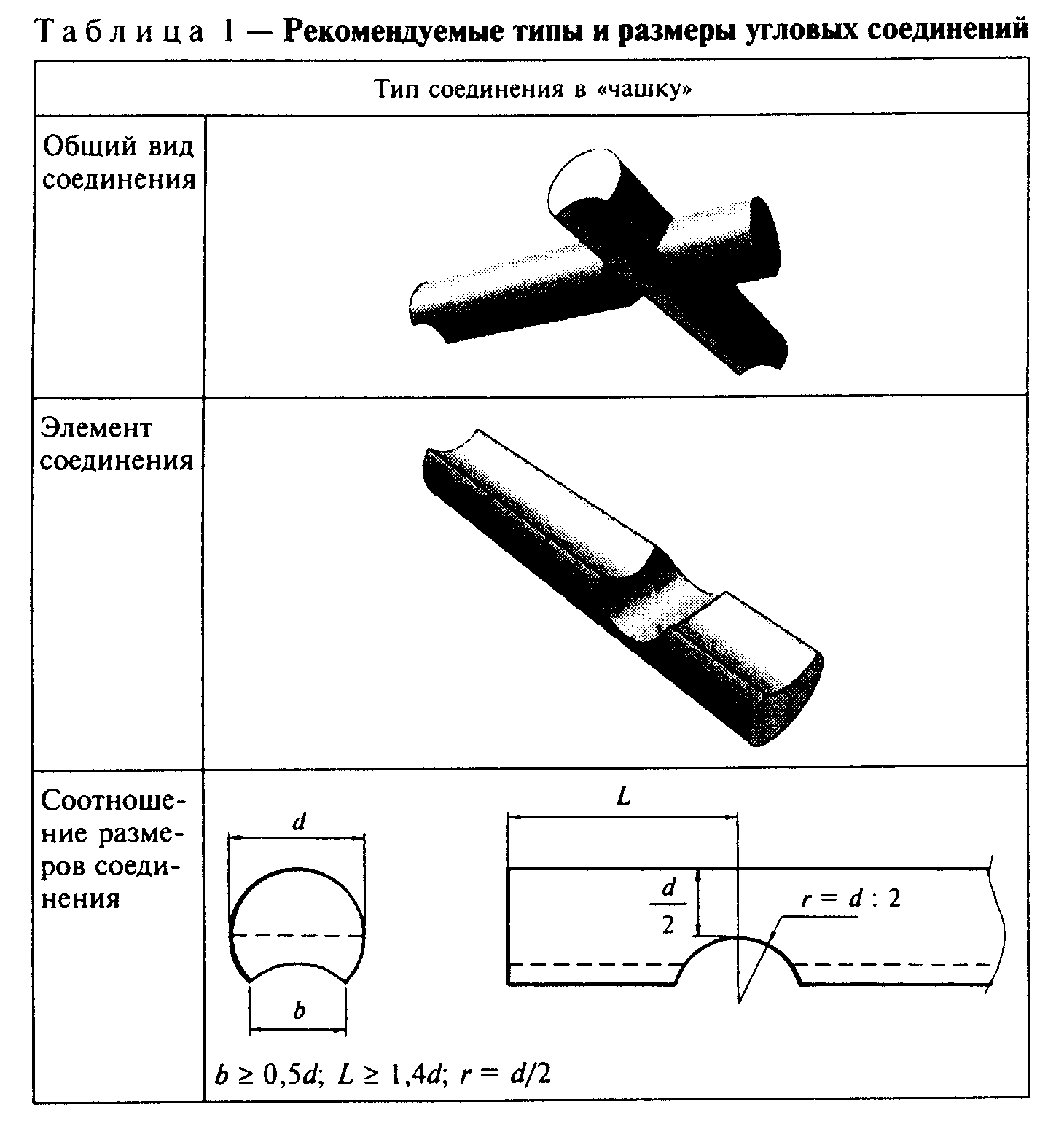 "Тип соединения в "чашку"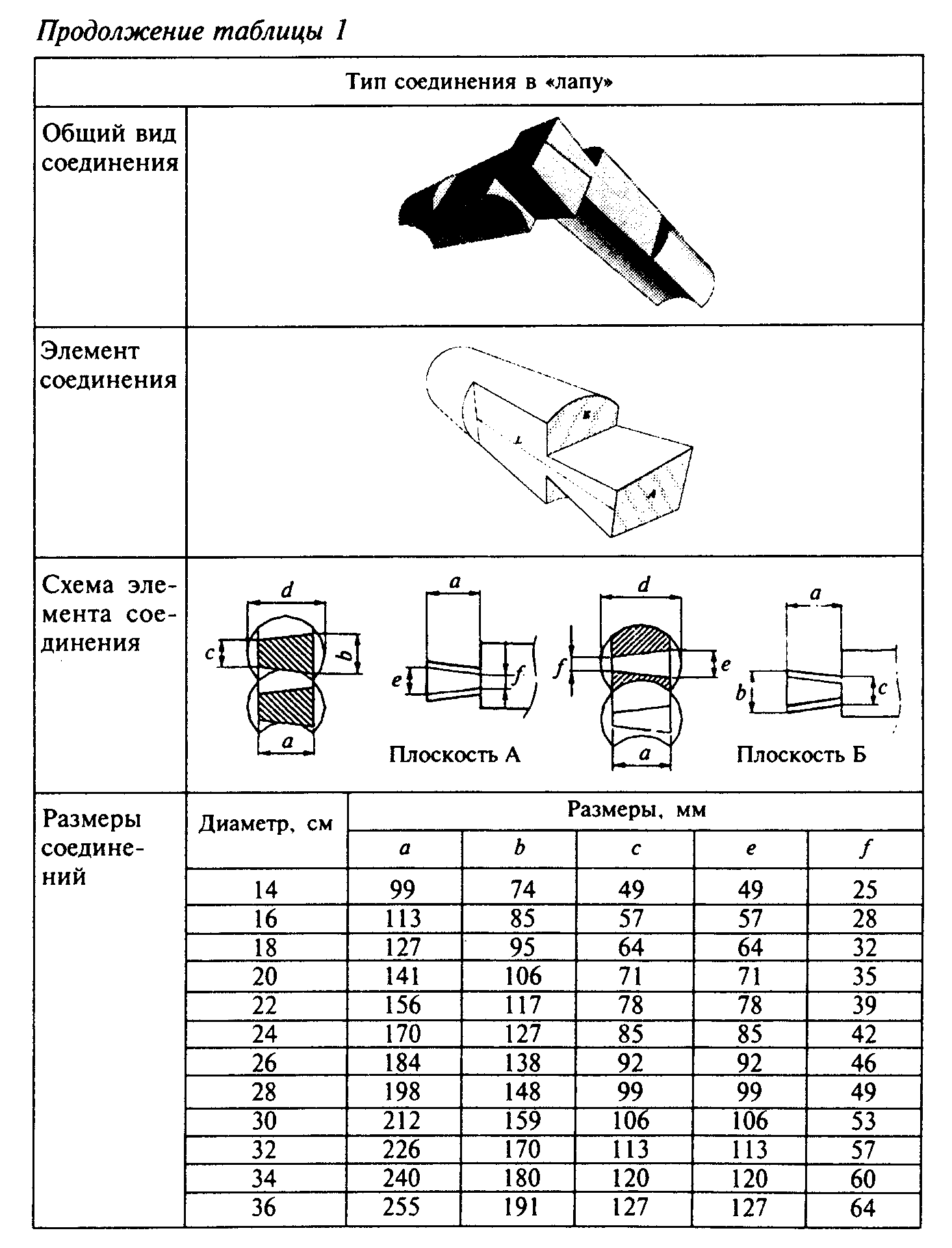 "Тип соединения в "лапу"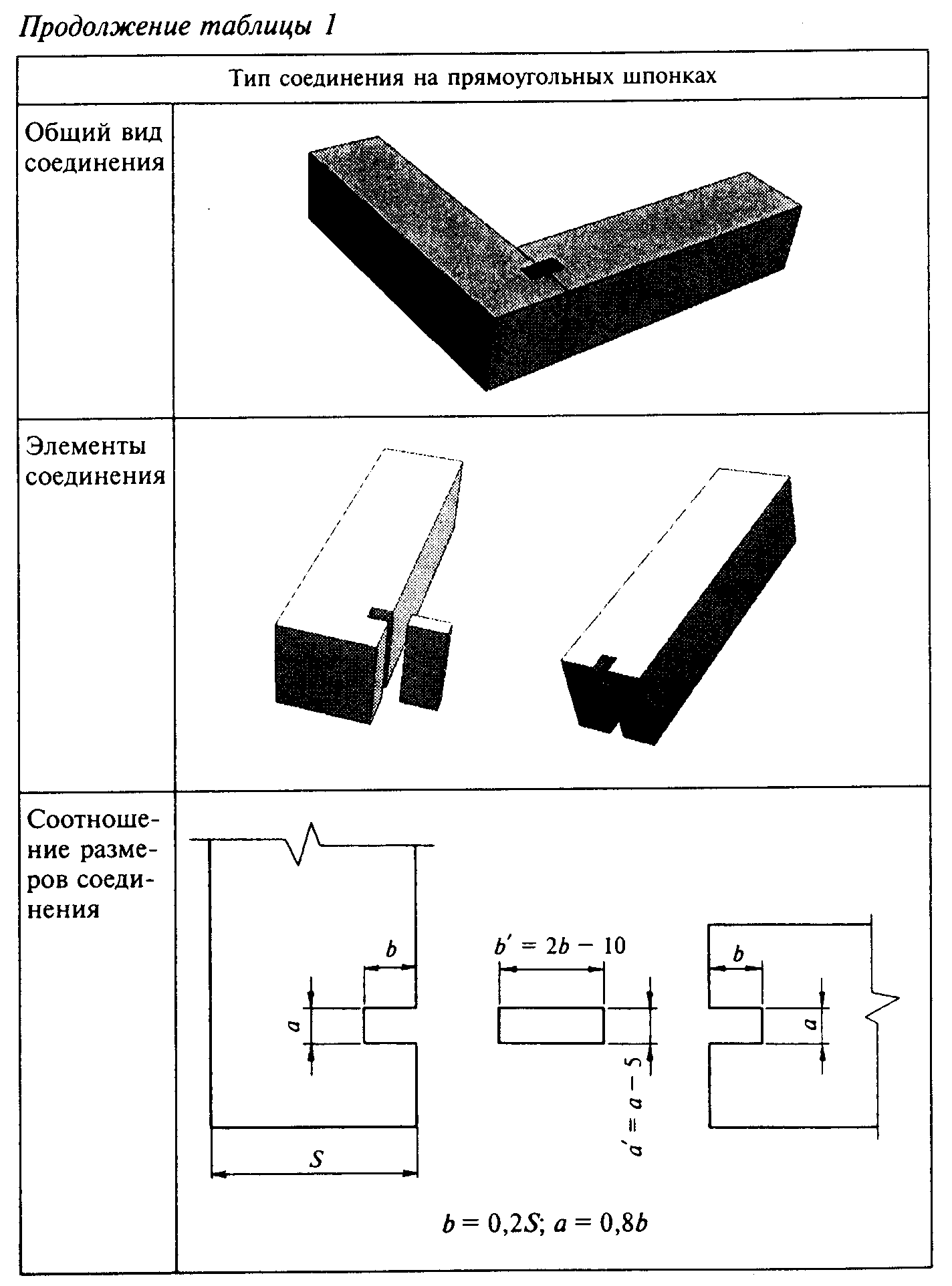 "Тип соединения на прямоугольных шпонках"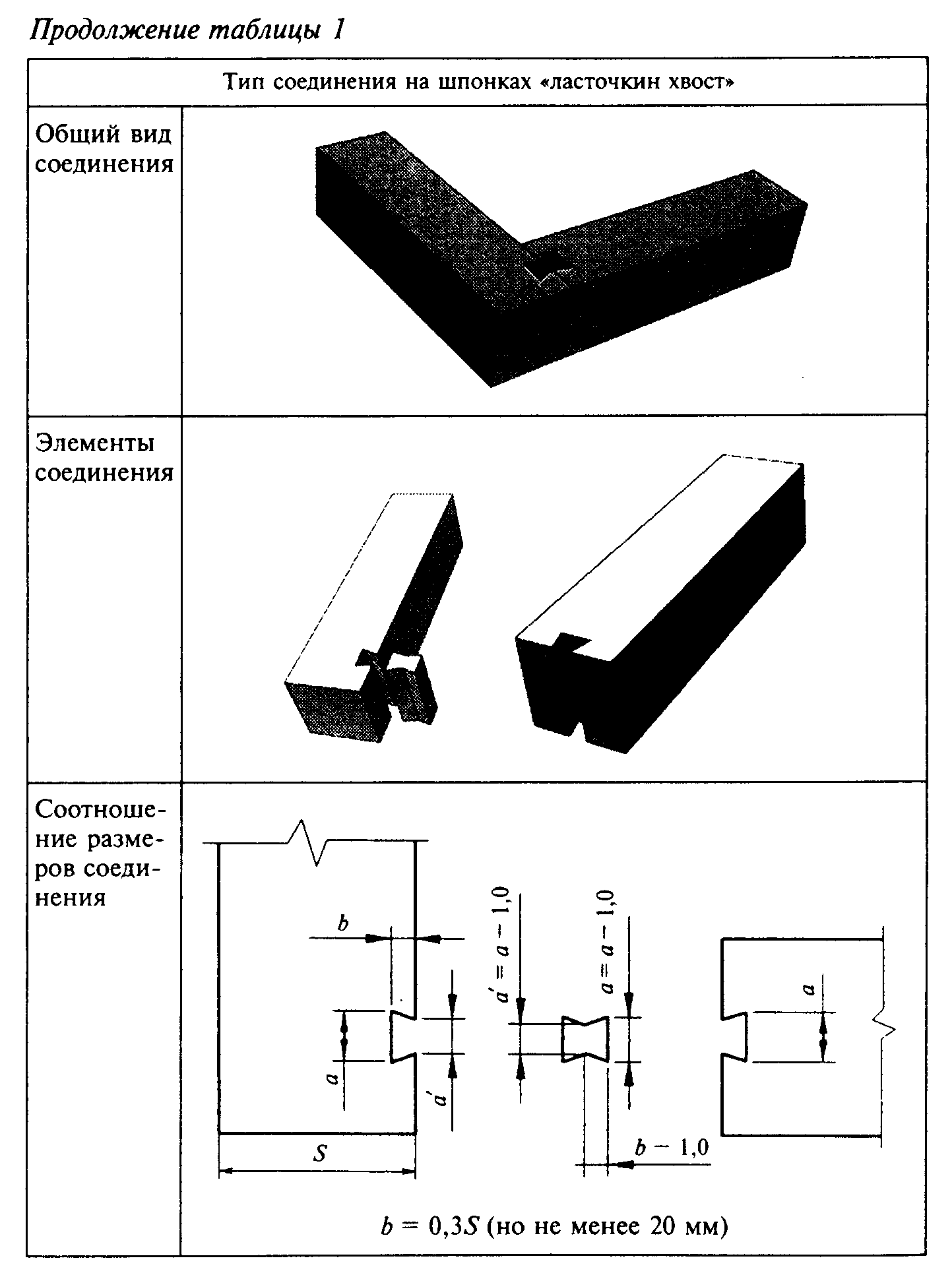 "Тип соединения на шпонках "ласточкин хвост"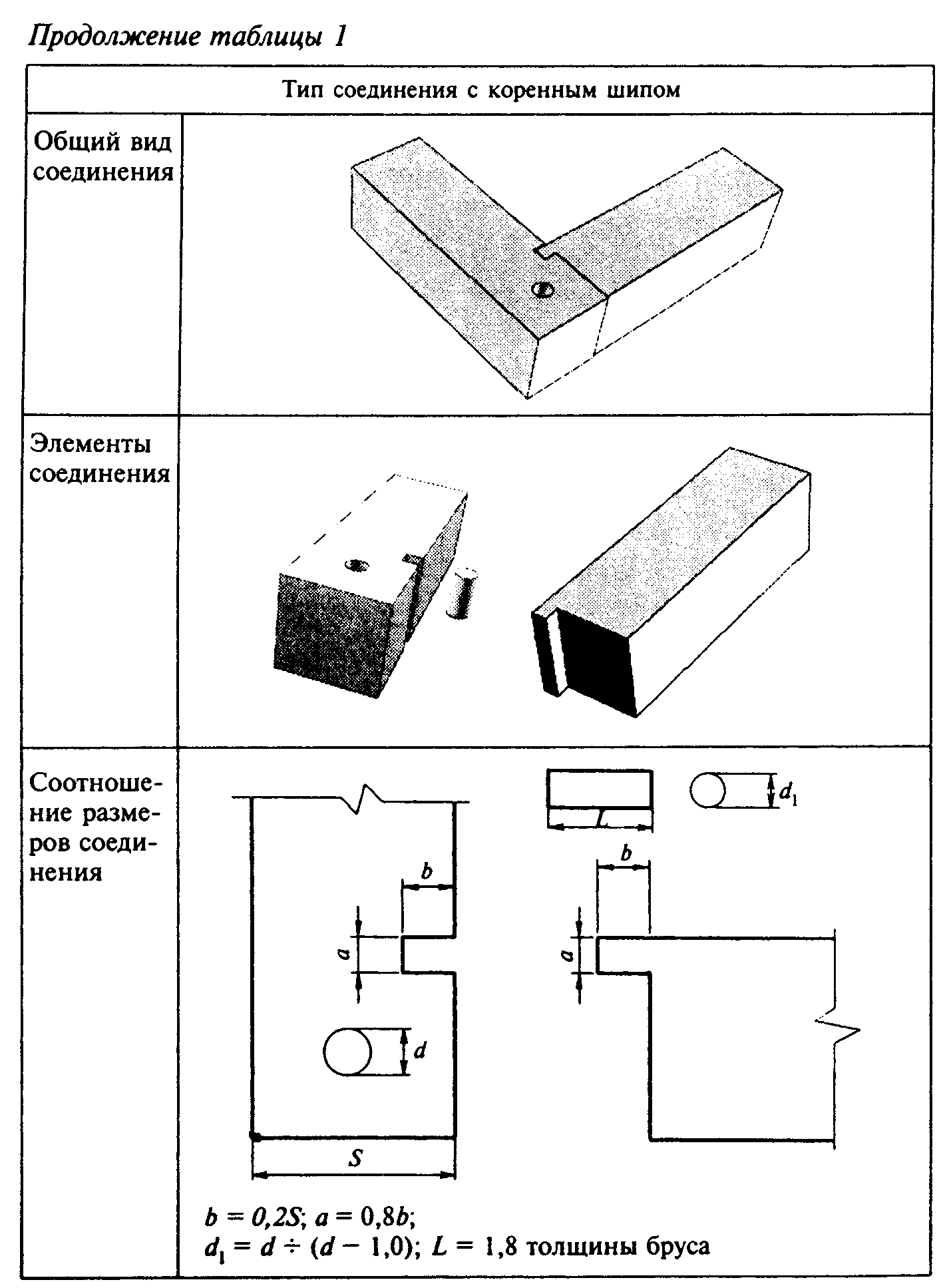 "Тип соединения с коренным шипом"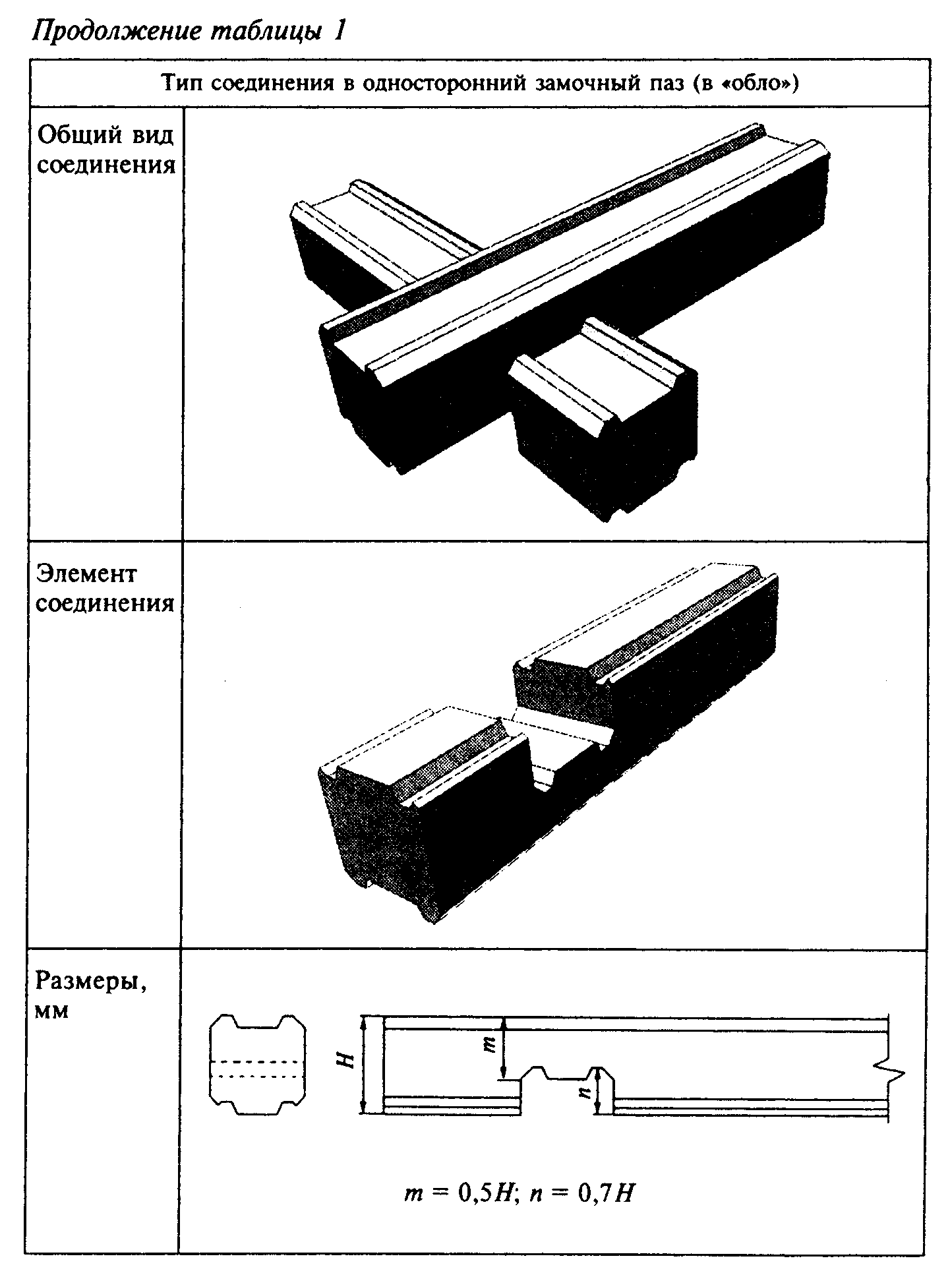 "Тип соединения в односторонний замочный паз (в "обло")"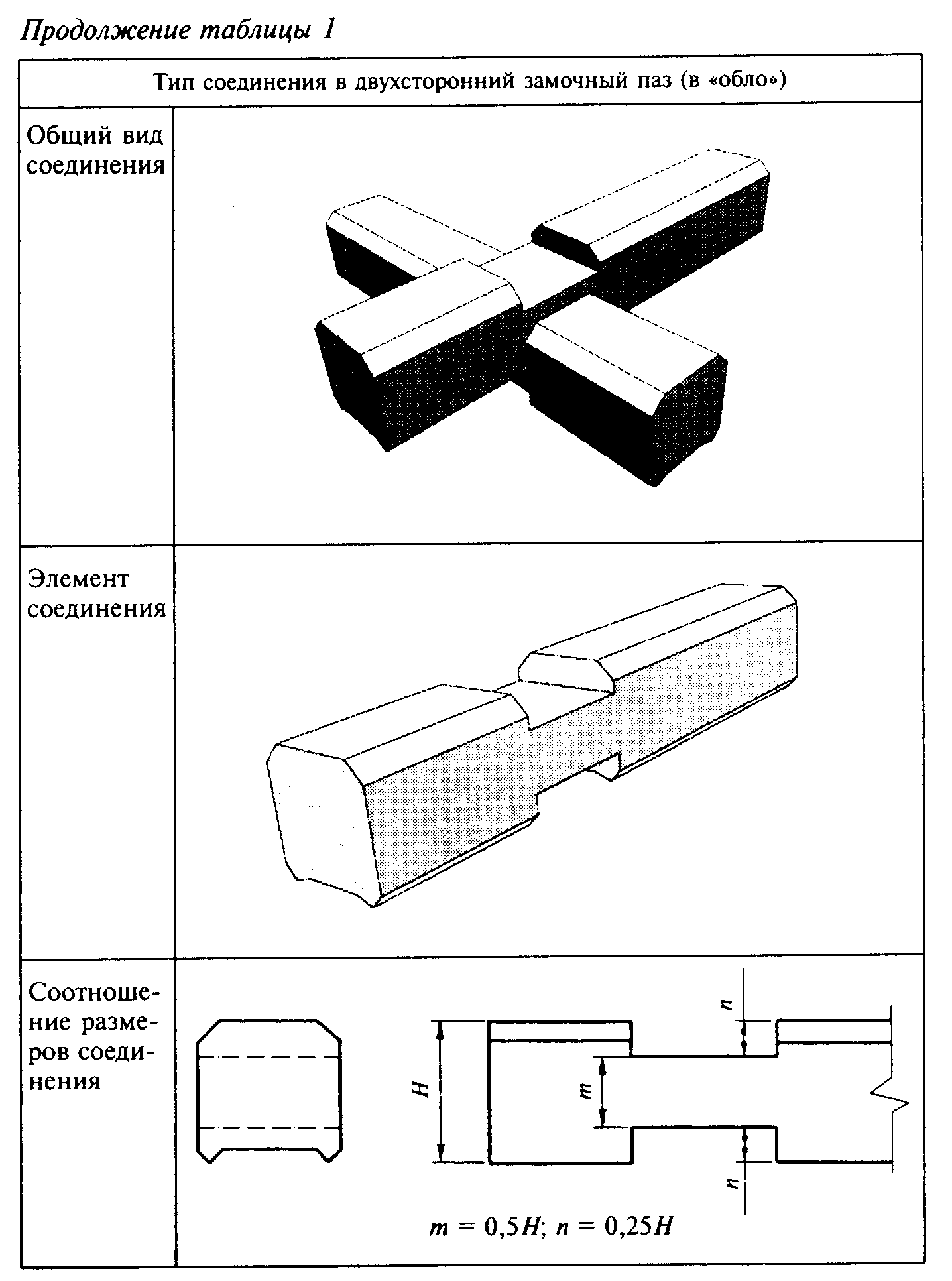 "Тип соединения в двухсторонний замочный паз (в "обло")"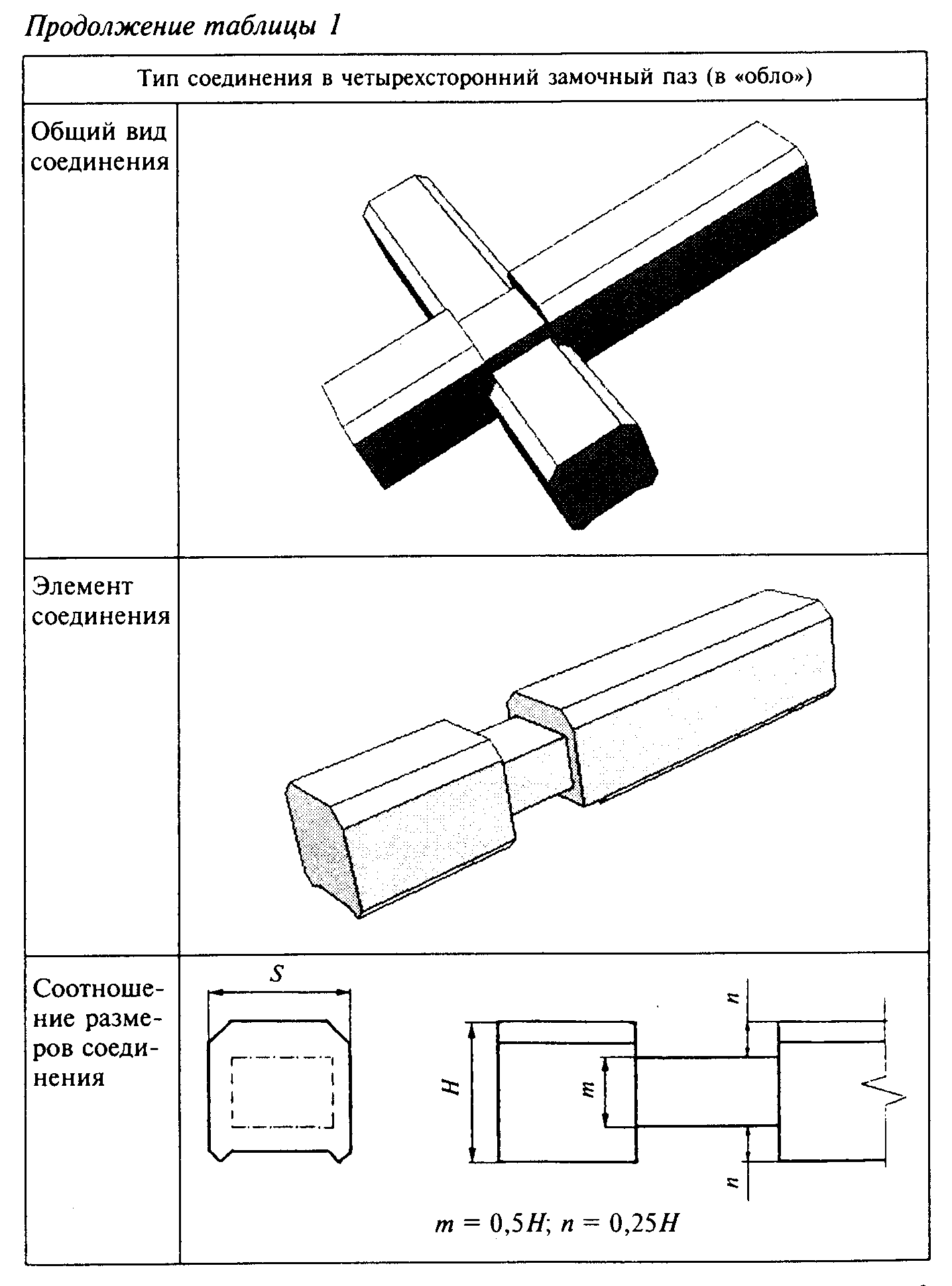 "Тип соединения в четырехсторонний замочный паз (в "обло")"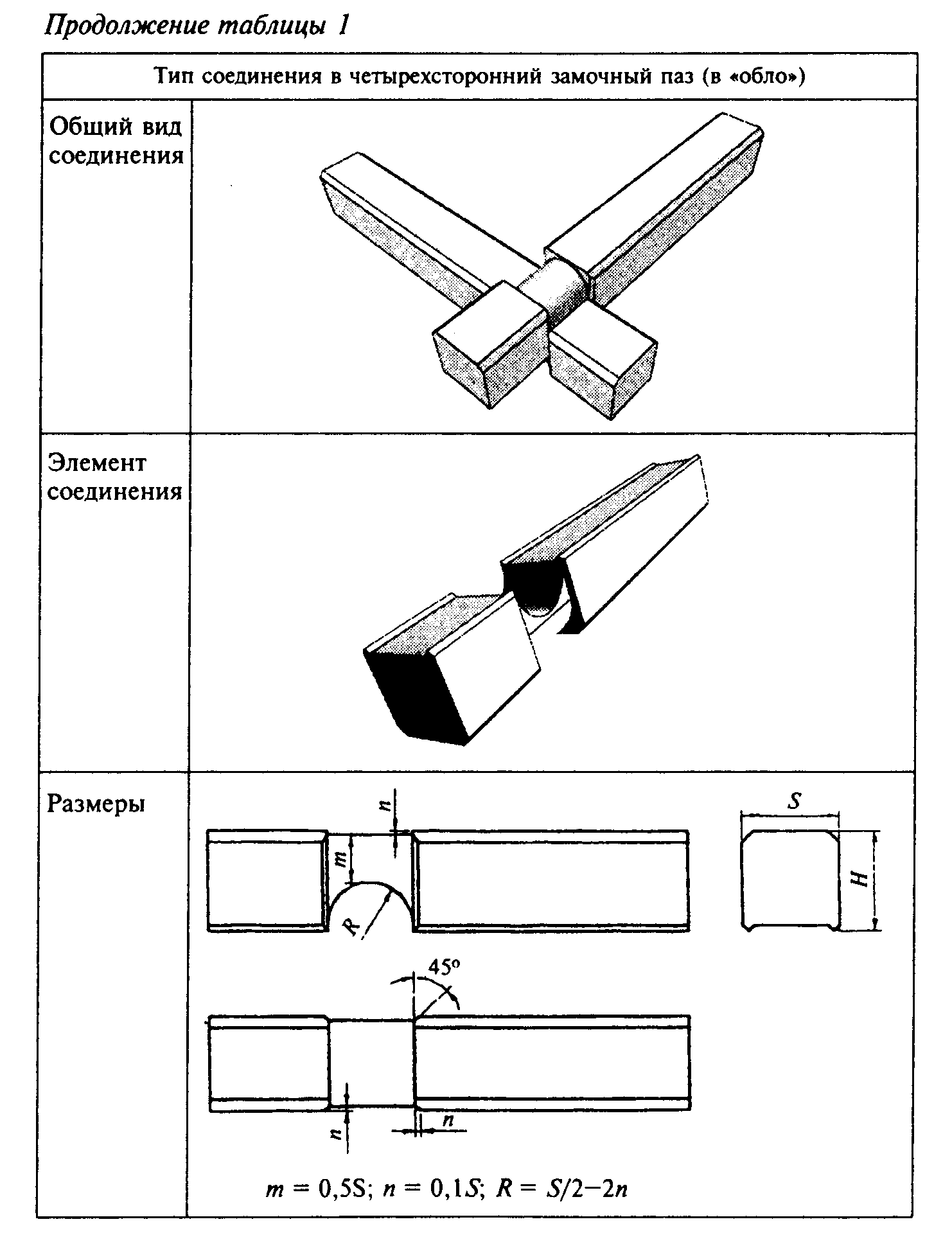 "Тип соединения в четырехсторонний замочный паз (в "обло")"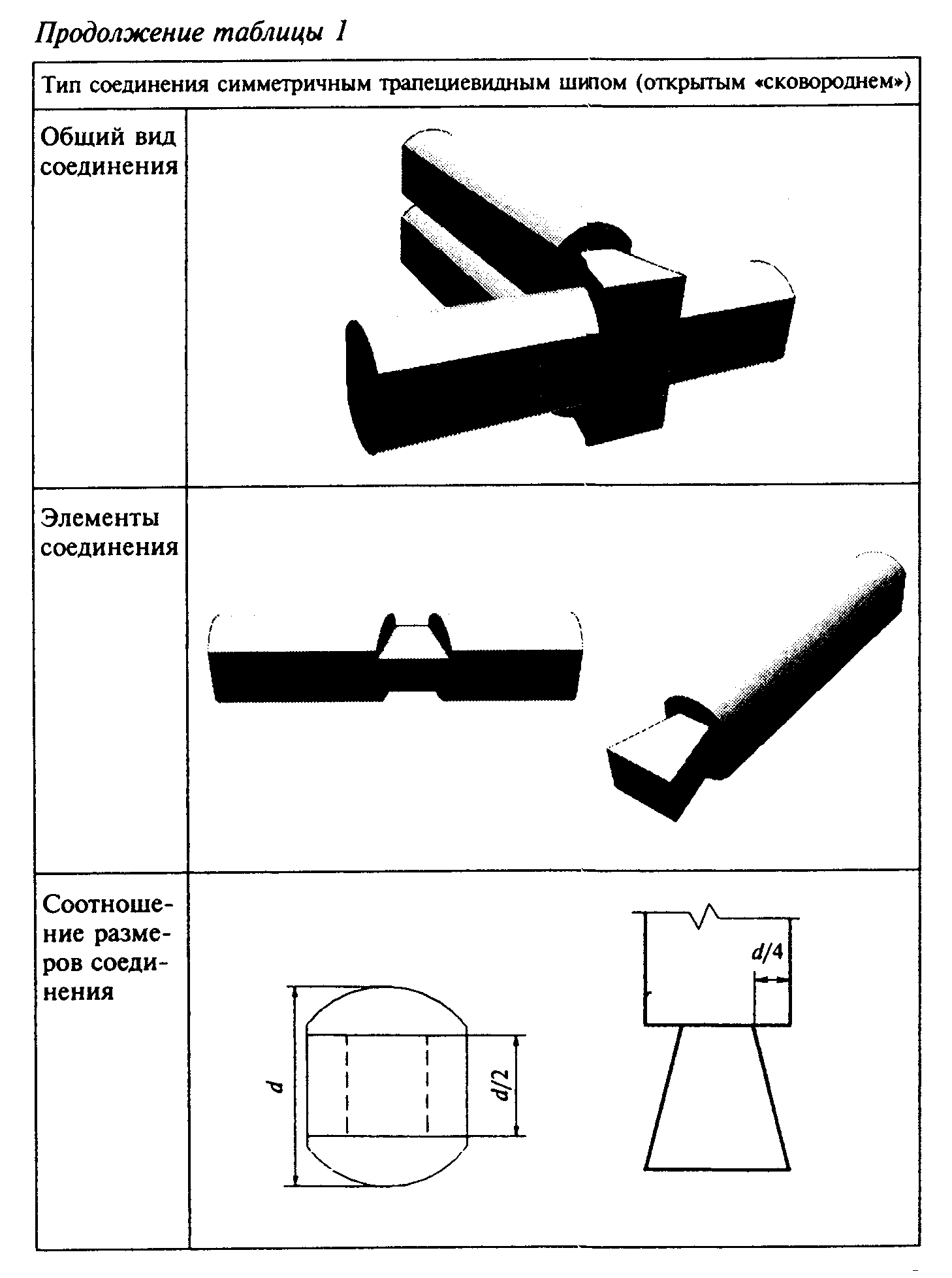 "Тип соединения симметричным трапециевидным шипом (открытым "сковороднем")"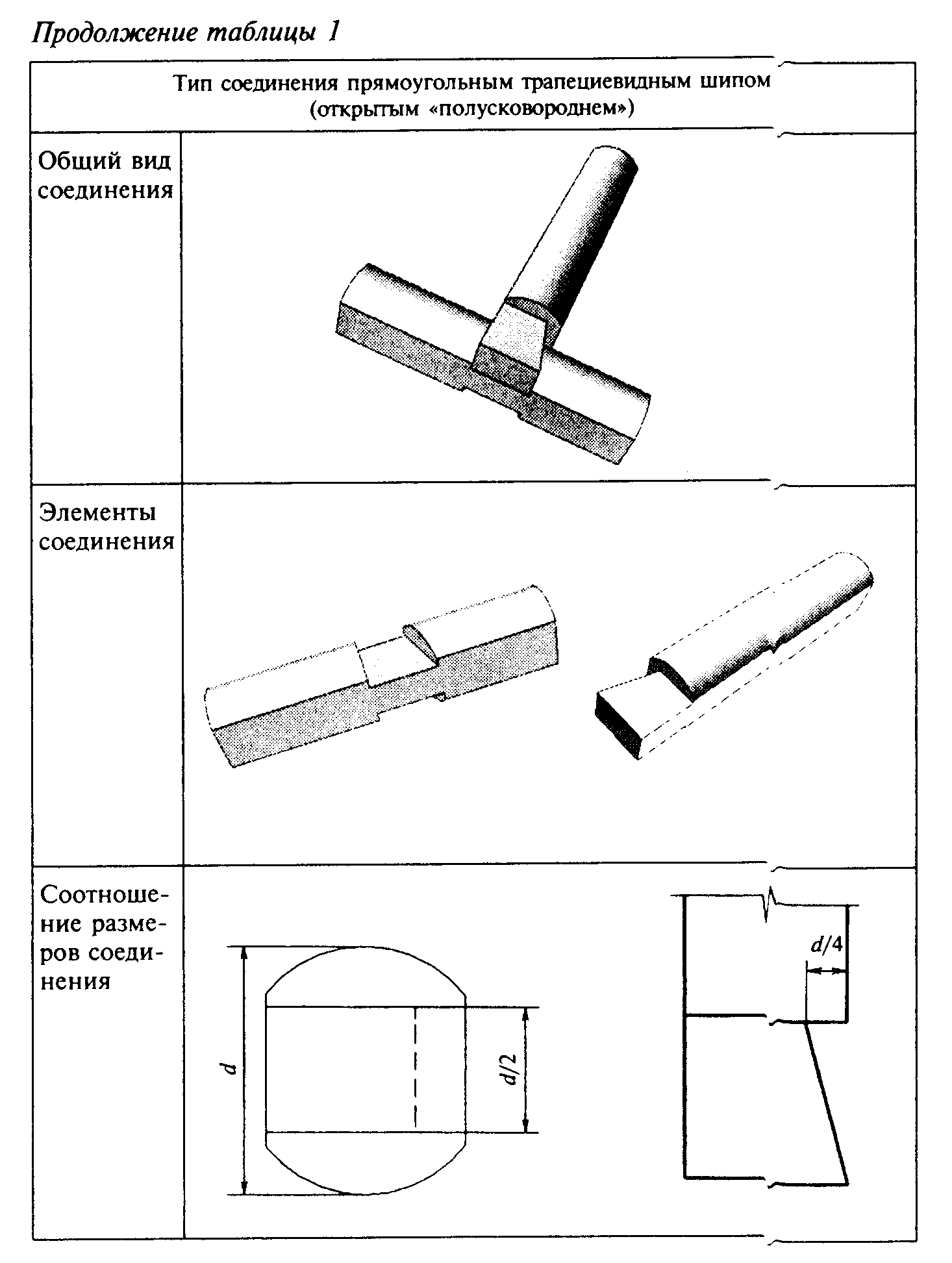 "Тип соединения прямоугольным трапециевидным шипом (открытым "полусковороднем")"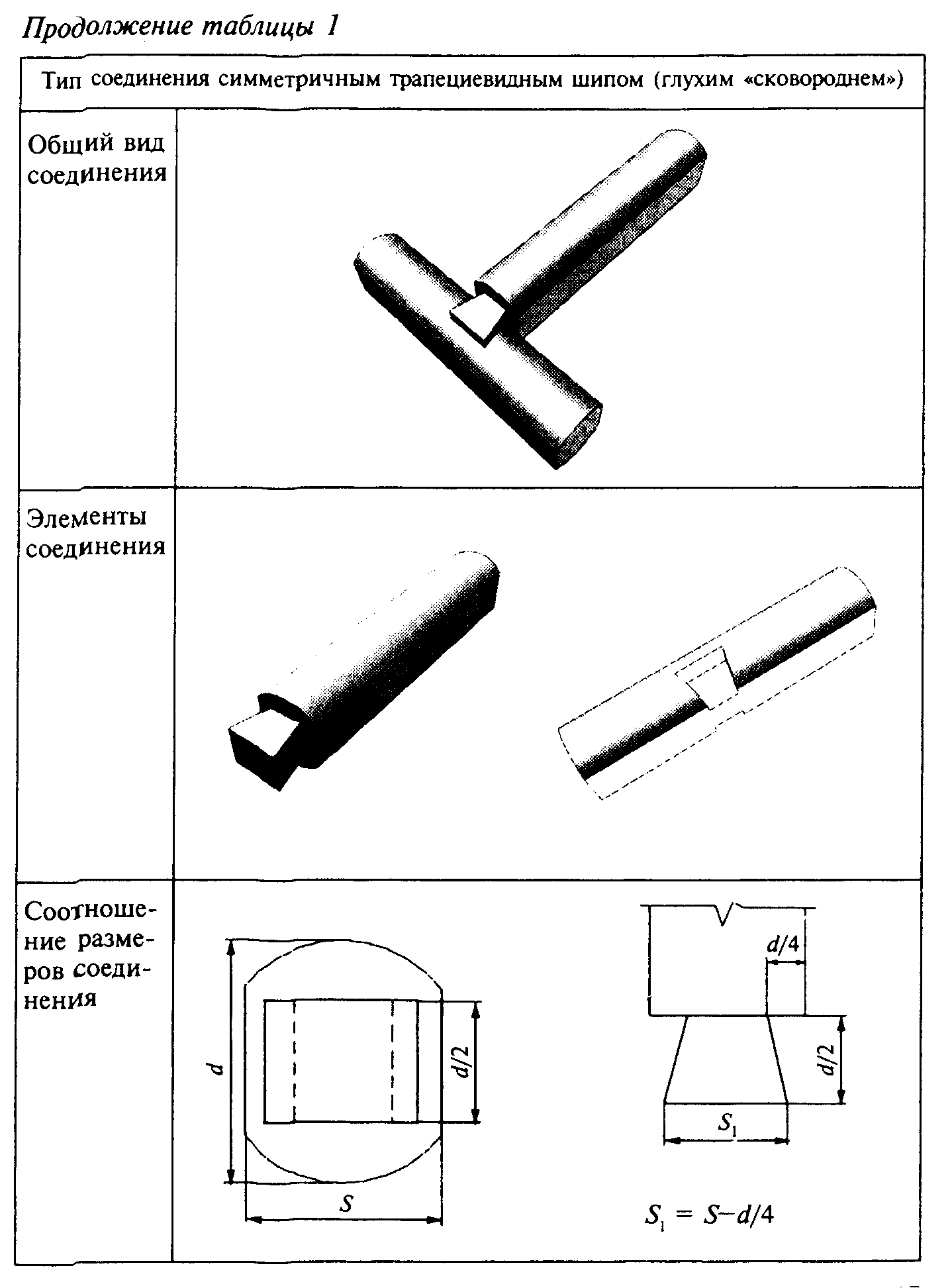 "Тип соединения симметричным трапециевидным шипом (глухим "сковороднем")"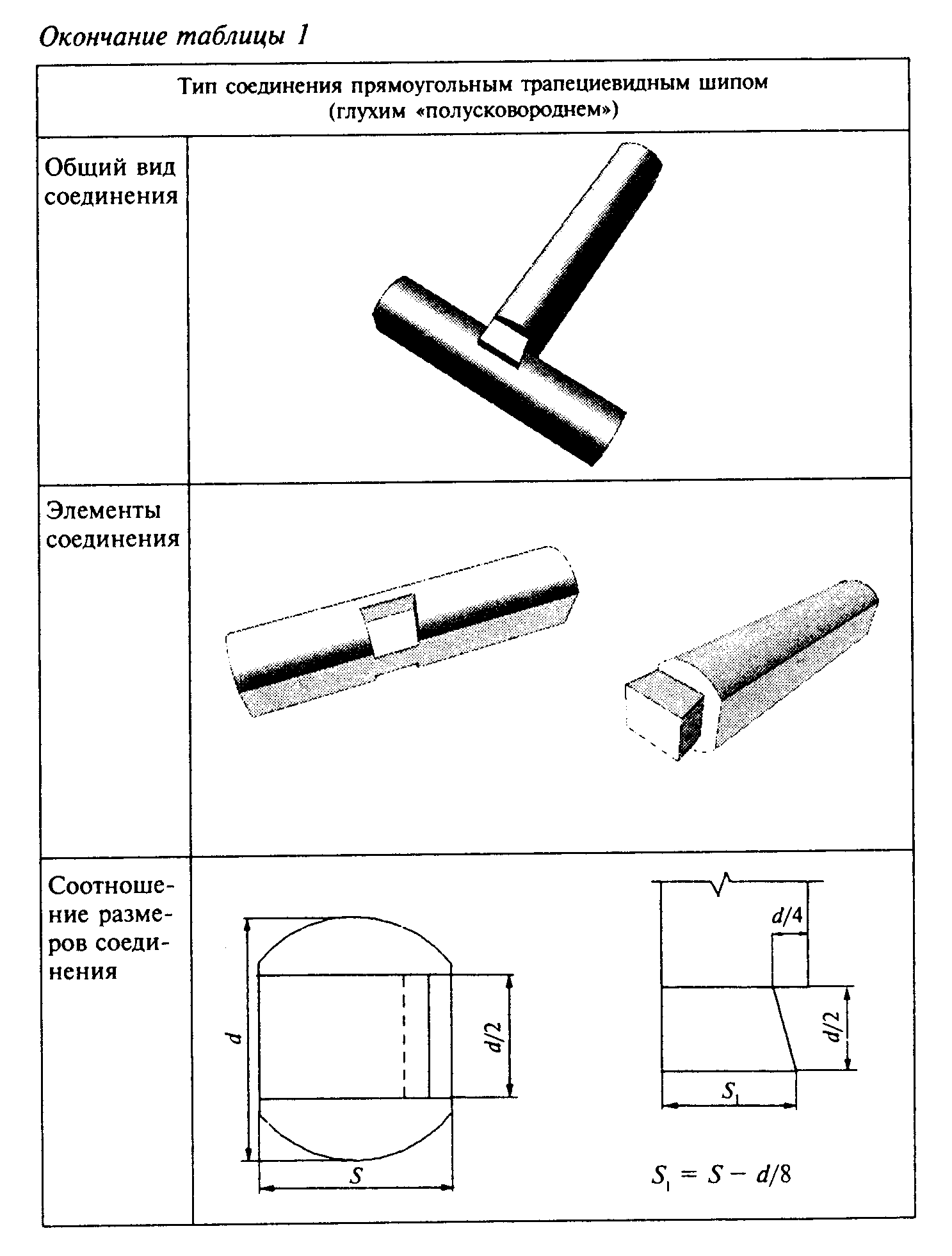 "Тип соединения прямоугольным трапециевидным шипом (глухим "полусковороднем")"Приложение А(рекомендуемое)Типовые профили брусчатых и бревенчатых элементов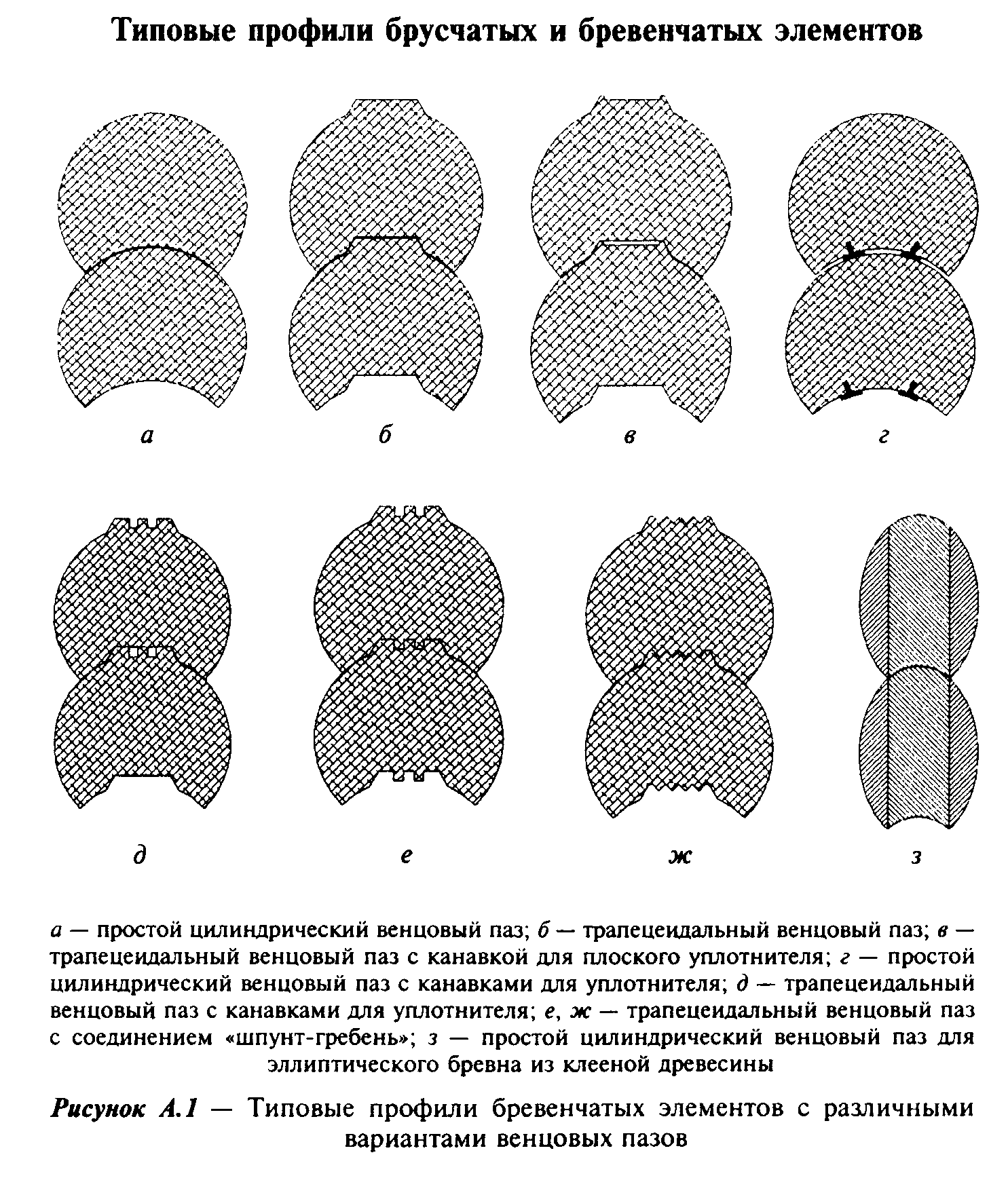 "Рис. А.1 Типовые профили бревенчатых элементов с различными вариантами венцовых пазов"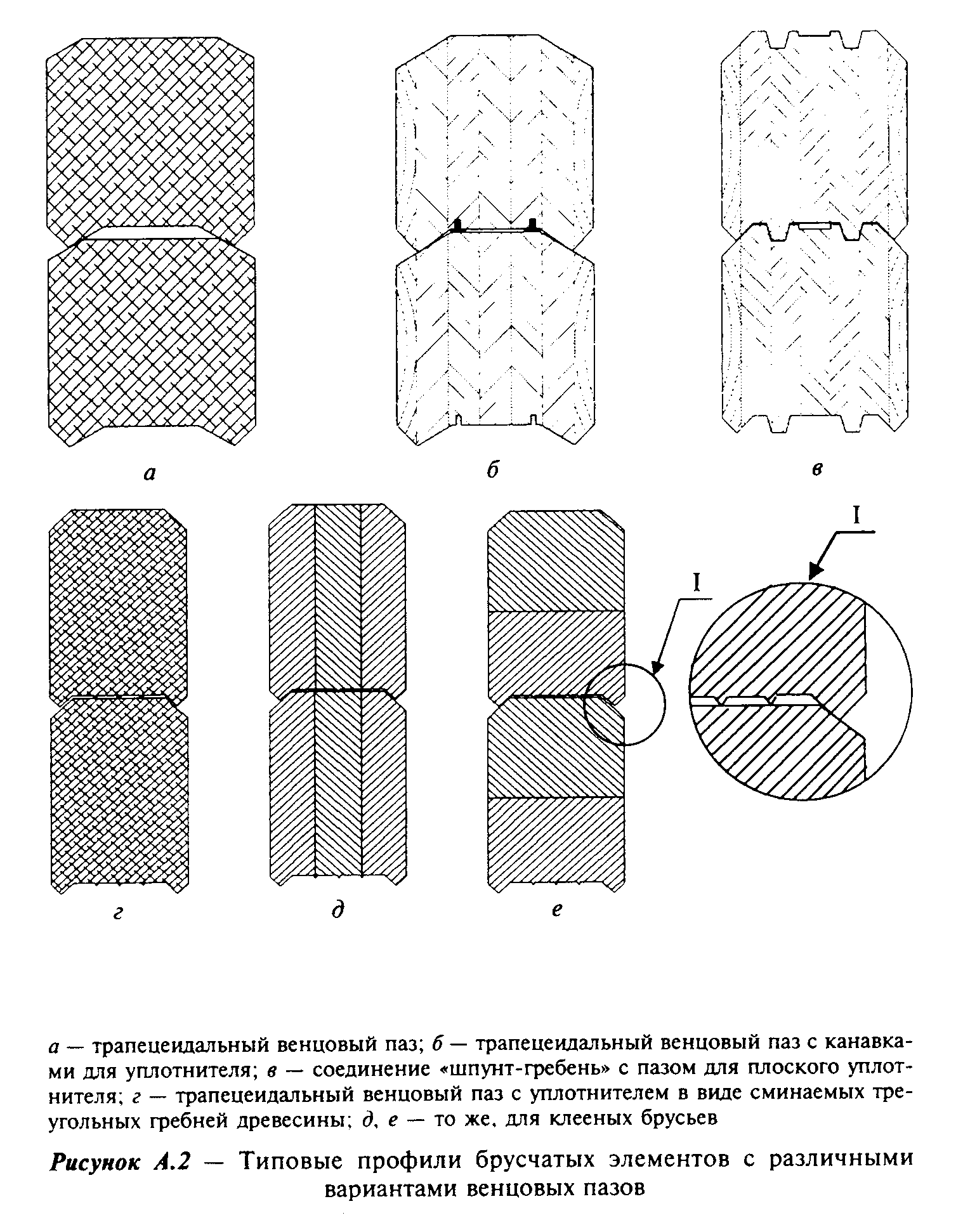 "Рис. А.2 Типовые профили брусчатых элементов с различными вариантами венцовых пазовПриложение Б(справочное)Соединения брусчатых и бревенчатых элементов по длинеТаблица Б.1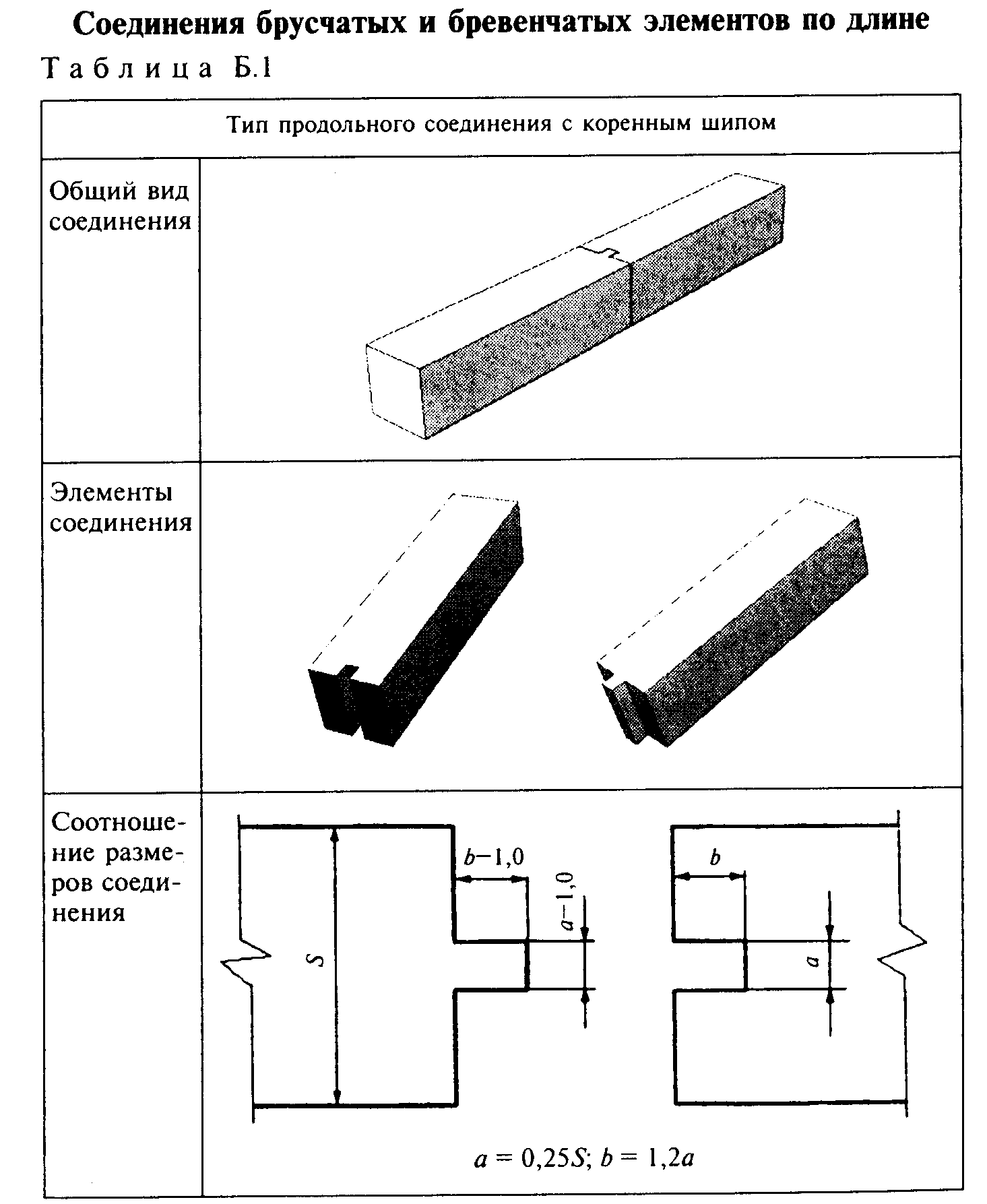 ┌───────────────────────────────────────────────────────────────────────┐│              Тип продольного соединения с коренным шипом              │├────────────────┬──────────────────────────────────────────────────────┤│Общий        вид│                                                      ││соединения      │                                                      │├────────────────┼──────────────────────────────────────────────────────┤│Элементы        │                                                      ││соединения      │                                                      │├────────────────┼──────────────────────────────────────────────────────┤│Соотношение     │                                                      ││размеров        │                                                      ││соединения      │                                                      │├────────────────┴──────────────────────────────────────────────────────┤│                 Тип продольного соединения на шпонках                 │├────────────────┬──────────────────────────────────────────────────────┤│Общий        вид│                                                      ││соединения      │                                                      │├────────────────┼──────────────────────────────────────────────────────┤│Элементы        │                                                      ││соединения      │                                                      │├────────────────┼──────────────────────────────────────────────────────┤│Соотношение     │                                                      ││размеров        │                                                      ││соединения      │                                                      │├────────────────┴──────────────────────────────────────────────────────┤│               Тип продольного соединения "в полдерева"                │├────────────────┬──────────────────────────────────────────────────────┤│Общий        вид│                                                      ││соединения      │                                                      │├────────────────┼──────────────────────────────────────────────────────┤│Элементы        │                                                      ││соединения      │                                                      │├────────────────┼──────────────────────────────────────────────────────┤│Соотношение     │                                                      ││размеров        │                                                      ││соединения      │                                                      │├────────────────┴──────────────────────────────────────────────────────┤│              Тип продольного соединения "на косой замок"              │├────────────────┬──────────────────────────────────────────────────────┤│Общий        вид│                                                      ││соединения      │                                                      │├────────────────┼──────────────────────────────────────────────────────┤│Элементы        │                                                      ││соединения      │                                                      │├────────────────┼──────────────────────────────────────────────────────┤│Соотношение     │                                                      ││размеров        │                                                      ││соединения      │                                                      │└────────────────┴──────────────────────────────────────────────────────┘"Тип продольного соединения с коренным шипом"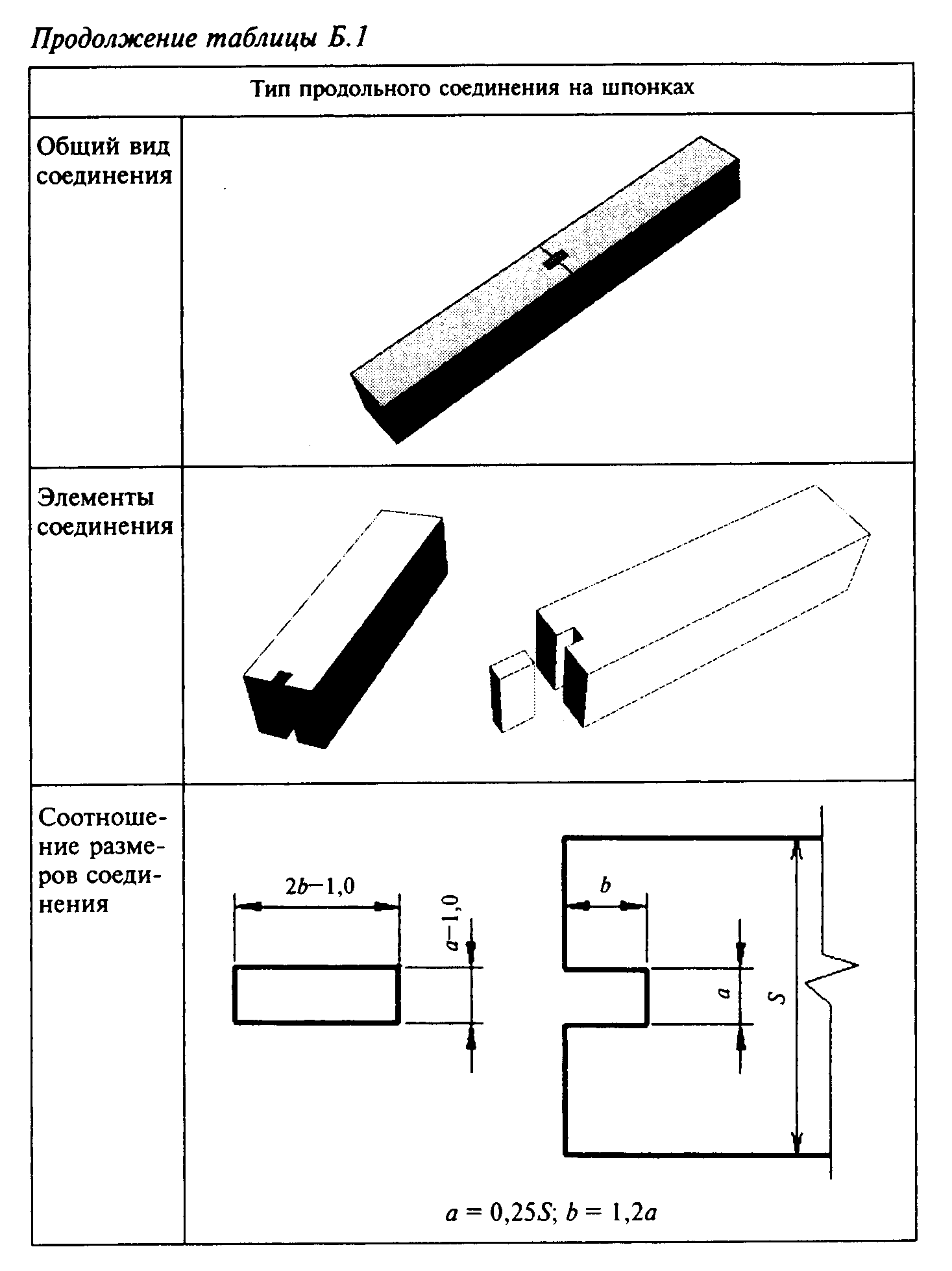 "Тип продольного соединения на шпонках"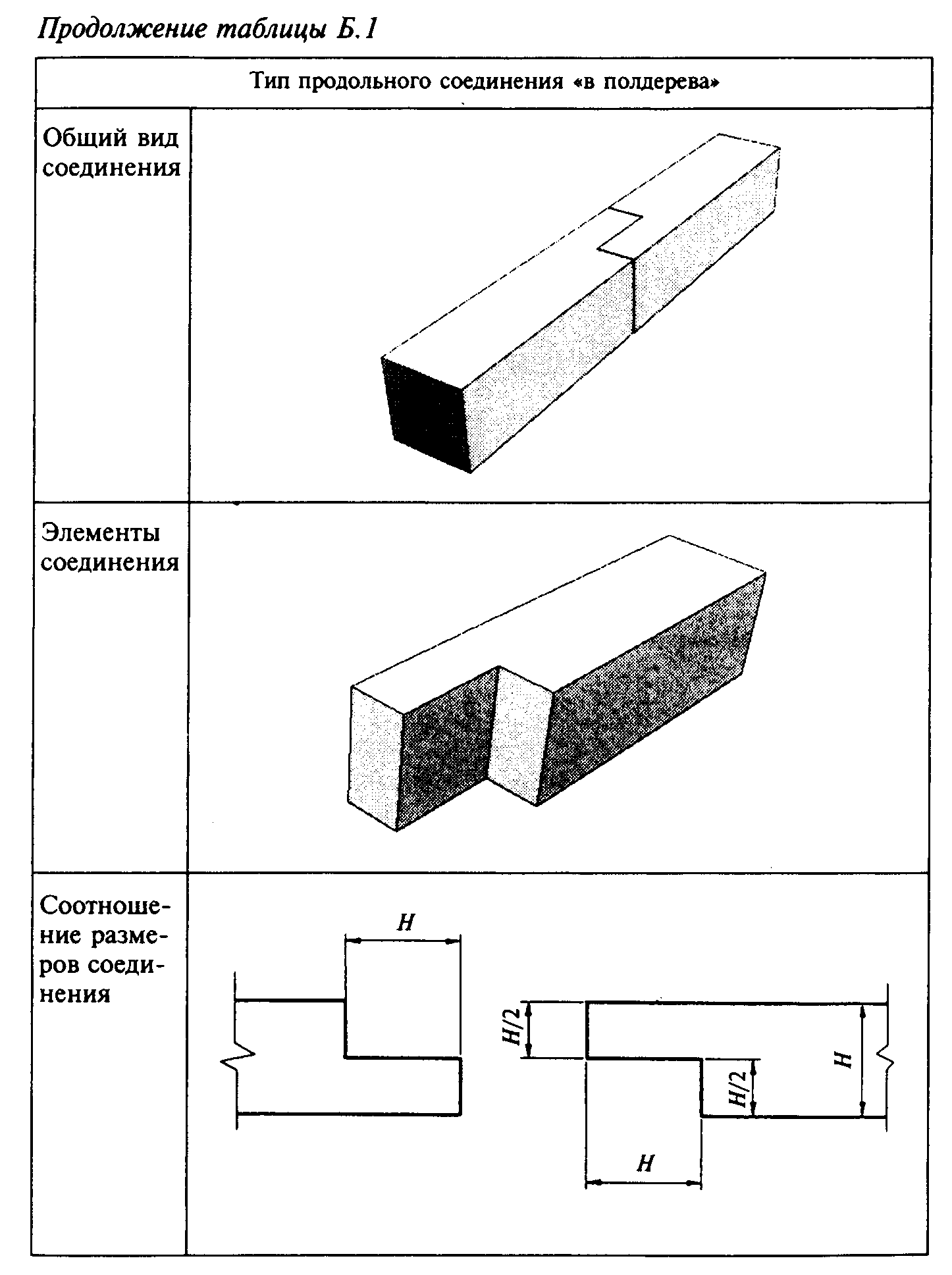 "Тип продольного соединения "в полдерева"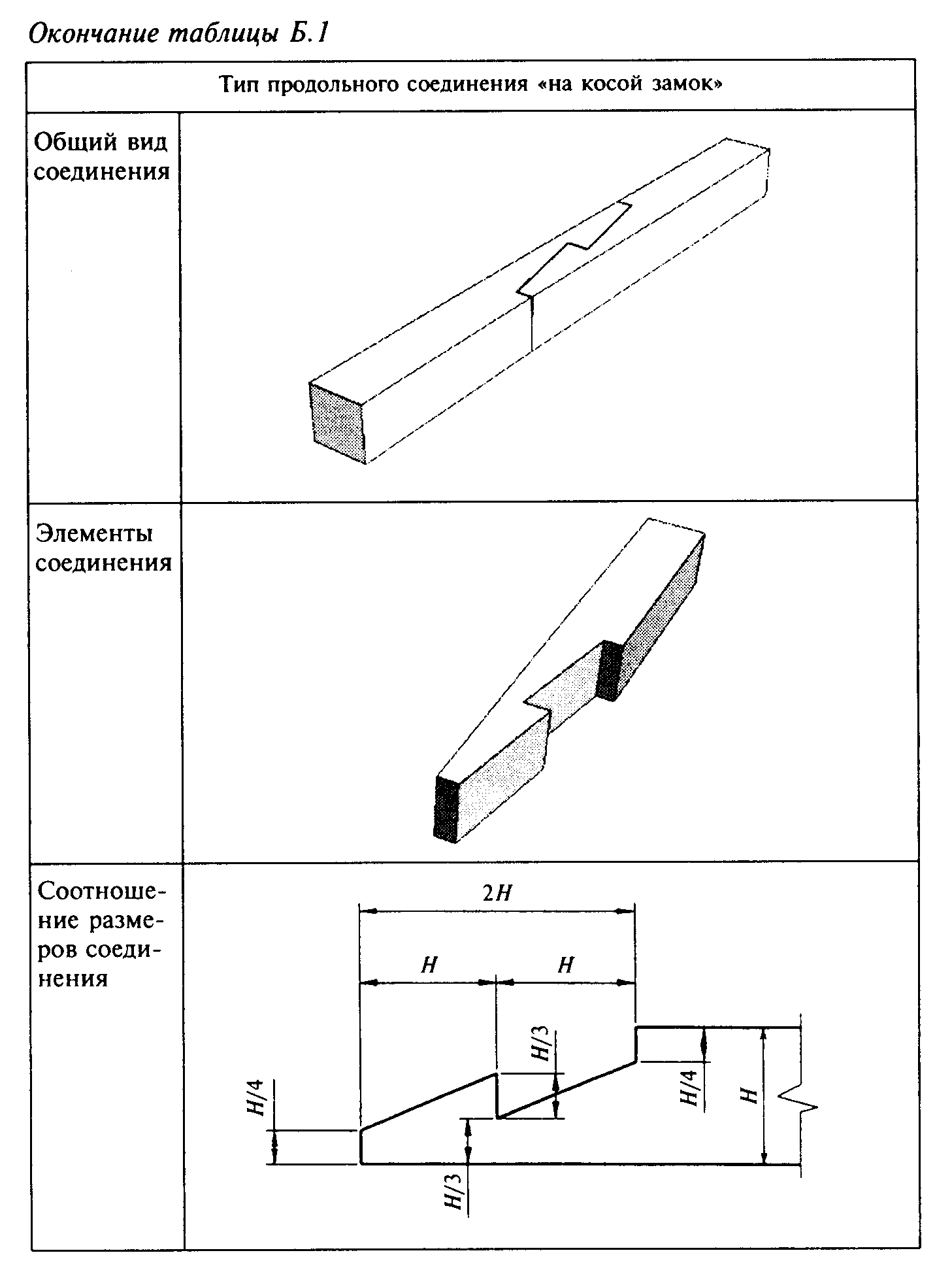 "Тип продольного соединения "на косой замок"Приложение В(справочное)Сведения о разработчиках стандартаНастоящий стандарт разработан рабочей группой специалистов в составе:Г.Д. Кирюхин, ООО "ЛЕСКОНТ" (руководитель);Н.В. Шведов, Госстрой России;В.В. Кислый, МП "Дом"М.В. Лившиц, "Global Edge";М.Ю. Анкирский, "Global Edge";А. Раутайнен, "VTT building and transport";М.Ю. Опочинский, ЗСК "ИНКОН";С.Г. Каратаев, ЗСК "ИНКОН";А.В. Ткаченко, ООО "Эколеспром";Д.Н. Шведов, Центр по сертификации оконной и дверной техники;И.Н. Медведев, НИУПЦ "Межрегиональный институт окна"